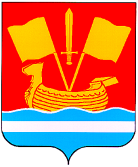 АДМИНИСТРАЦИЯ КИРОВСКОГО МУНИЦИПАЛЬНОГО РАЙОНА ЛЕНИНГРАДСКОЙ ОБЛАСТИП О С Т А Н О В Л Е Н И Еот 15 апреля 2021 года  № 643Об утверждении порядка  установления, изменения, отмены муниципальных маршрутов регулярных перевозок на территории Кировского муниципального района Ленинградской области и порядка рассмотрения заявлений юридических лиц, индивидуальных предпринимателей, участников договора простого товарищества об установлении, изменении либо отмене муниципальных маршрутовВ соответствии с требованиями Федерального Закона от 13.07.2015г. № 220-ФЗ "Об организации регулярных перевозок пассажиров и багажа автомобильным транспортом и городским наземным электрическим транспортом в Российской Федерации и о внесении изменений в отдельные законодательные акты Российской Федерации", Областного закона от 28.12.2015 г. 145-оз «Об организации регулярных перевозок пассажиров и багажа автомобильным транспортом в Ленинградской области», постановления администрации Кировского муниципального района Ленинградской области от 11.03.2016 года № 437 «Об утверждении Положения об организации транспортного обслуживания пассажиров наземным транспортом общего пользования в границах Кировского муниципального района Ленинградской области»: Утвердить порядок установления, изменения, отмены муниципальных маршрутов регулярных перевозок в Кировском муниципальном районе Ленинградской области согласно приложению №1 к настоящему постановлению.Утвердить порядок рассмотрения заявлений юридических лиц, индивидуальных предпринимателей, участников договора простого товарищества об установлении, изменении либо отмене муниципальных маршрутов согласно приложению №2 к настоящему постановлению.Контроль за исполнением настоящего постановления возложить на заместителя главы администрации Кировского муниципального района Ленинградской области по ЖКХ.Настоящее постановление вступает в силу после официального опубликования.Заместитель главы администрациипо земельным и имущественным вопросам                                   Ю.Ю.Фауст	Утвержденпостановлением АдминистрацииКировского муниципального района Ленинградской областиот 15 апреля 2021г.№ 643(приложение № 1)Порядок установления, изменения, отмены муниципальных маршрутов регулярных перевозок Кировского муниципального района Ленинградской областиОбщие положенияНастоящий порядок разработан в соответствии с требованиями Федерального Закона от 13.07.2015г. № 220-ФЗ "Об организации регулярных перевозок пассажиров и багажа автомобильным транспортом и городским наземным электрическим транспортом в Российской Федерации и о внесении изменений в отдельные законодательные акты Российской Федерации", Областного закона от 28.12.2015 г. 145-оз «Об организации регулярных перевозок пассажиров и багажа автомобильным транспортом в Ленинградской области», постановления администрации Кировского муниципального района Ленинградской области от 11.03.2016 года № 437 «Об утверждении Положения об организации транспортного обслуживания пассажиров наземным транспортом общего пользования в границах Кировского муниципального района Ленинградской области» и определяет порядок установления, изменения, отмены муниципальных маршрутов регулярных перевозок в Кировском муниципальном районе Ленинградской области, а также основания для отказа в установлении либо изменении данных маршрутов и основания для отмены данных маршрутов (далее - муниципальный маршрут). Понятия и термины, используемые в настоящем Порядке, применяются в значениях, определенных законодательством Российской Федерации и Ленинградской области, а также в стандарте отрасли ОСТ 218.1.002-2003 "Автобусные остановки на автомобильных дорогах. Общие технические требования".
2. Основания установления, изменения или отмены муниципального маршрута2.1. Решение об установлении, изменении или отмене муниципального маршрута регулярных перевозок принимается администрацией Кировского муниципального района Ленинградской области (далее - администрация) с учетом обращений администраций городских и сельских поселений Кировского муниципального района Ленинградской области, граждан, а также по заявлению юридического лица, индивидуального предпринимателя или уполномоченного участника договора простого товарищества при наличии оснований, указанных в настоящем Порядке.        2.2. Основаниями для установления или изменения муниципального маршрута являются:
        1) проведение культурно-массовых мероприятий, строительных или ремонтных работ на улично-дорожной сети или объектах транспортной инфраструктуры;
        2) ввод в эксплуатацию новых объектов жилищного строительства, социальной, транспортной или промышленной инфраструктуры;
        3) изменение схемы организации дорожного движения, изменение режима перевозок иными видами пассажирского транспорта.
        2.3. Основаниями для отмены муниципального маршрута являются:
        1) несоответствие технического состояния автомобильных дорог, по которым проходит муниципальный маршрут, и размещенных на них искусственных дорожных сооружений требованиям обеспечения безопасности перевозки пассажиров и багажа, выявленное в результате обследования трасс маршрутов регулярных перевозок на соответствие требованиям обеспечения безопасности дорожного движения;  2) наличие в документе планирования регулярных перевозок предусмотренной отмены муниципального маршрута.  2.4. Решение об установлении муниципального маршрута принимается администрацией по согласованию с:  1) владельцами автомобильных дорог, по которым планируется движение по устанавливаемому маршруту;  2) Управлением Государственной инспекции безопасности дорожного движения ОМВД России по Кировскому району Ленинградской области.  2.5. Рассмотрение заявлений юридических лиц, индивидуальных предпринимателей, участников договора простого товарищества, имеющих намерение осуществлять регулярные перевозки или осуществляющих регулярные перевозки по данному маршруту, осуществляется в порядке, установленном администрацией. 2.6. Основаниями для отказа в установлении, изменении или отмене муниципального маршрута по результатам рассмотрения заявлений лиц, указанных в пункте 2.5 настоящего Порядка, является: 1) отсутствие оснований, предусмотренных пунктами 2.2, 2.3 настоящего Порядка; 2) совпадение наименования и места нахождения остановочных пунктов по предлагаемому для установления, изменения муниципального маршрута с ранее установленным муниципальным маршрутом (маршрутами) более чем на 80%;3) несоответствие предлагаемого к установлению, изменению муниципального маршрута требованиям, установленным правилами обеспечения безопасности перевозок пассажиров и грузов автомобильным транспортом и городским наземным электрическим транспортом, утвержденными федеральным органом исполнительной власти, осуществляющим функции по выработке государственной политики и нормативно-правовому регулированию в сфере транспорта;4) несоответствие технического состояния улиц, автомобильных дорог, по которым планируется прохождение устанавливаемого, изменяемого муниципального маршрута, и размещенных на них искусственных дорожных сооружений максимальной полной массе и (или) габаритам транспортных средств, которые предлагается использовать для осуществления регулярных перевозок по муниципальному маршруту;5) несоответствие экологических характеристик транспортных средств, которые предлагается использовать для осуществления регулярных перевозок по устанавливаемому, изменяемому муниципальному маршруту экологическим стандартам, определенным действующим на территории Российской Федерации техническим регламентом Таможенного союза "О безопасности колесных транспортных средств" (ТР ТС 018/2011).2.7. Решение об установлении, изменении или отмене муниципального маршрута принимается администрацией и оформляется муниципальным нормативным правовым актом.                                                                     Утвержденпостановлением АдминистрацииКировского муниципального района Ленинградской областиот 15 апреля 2021г.№ 643 (приложение № 2)Порядок рассмотрения заявлений юридических лиц, индивидуальных предпринимателей, участников договора простого товарищества об установлении, изменении либо отмене муниципальных маршрутов1.1. Для установления, изменения или отмены муниципального маршрута юридическое лицо, индивидуальный предприниматель или уполномоченный участник договора простого товарищества, имеющие намерение осуществлять регулярные перевозки или осуществляющие регулярные перевозки по данному маршруту (далее - Заявитель), обращается в администрацию Кировского муниципального района Ленинградской области (далее - администрация) с заявлением об установлении, изменении или отмене муниципального маршрута (далее - Заявление) по формам, согласно приложениям 1, 2 и 3 к настоящему Порядку.1.2. К заявлению об установлении, изменении муниципального маршрута прилагаются:1) копия договора простого товарищества в случае, если Заявление представлено уполномоченным участником договора простого товарищества;2) схема нового (измененного) маршрута в виде графического условного изображения с указанием остановочных пунктов, а также характерных ориентиров (развилок дорог, перекрестков, железнодорожных переездов, мостов) с привязкой к улично-дорожной сети;3) схема расположения мест посадки, высадки и межрейсового отстоя транспортных средств на конечных остановочных пунктах с привязкой к улично-дорожной сети на новом (измененном) маршруте.1.3. Заявление и прилагаемые к нему документы направляются в администрацию нарочным или заказным письмом по адресу: 187342, Ленинградская область, г. Кировск, ул. Новая, д. 1, либо на адрес электронной почты: adm_kmr@kirovsk-reg.ru. В случае направления по электронной почте подписанное заявление и прилагаемые к нему документы должны быть представлены в формате *.pdf.Заявление и прилагаемые к нему документы принимаются и регистрируются в администрации в день их поступления.1.4. В срок, не превышающий трёх рабочих дней со дня регистрации Заявления, администрация принимает решение о принятии его к рассмотрению или об отказе в его рассмотрении.1.5. Администрация отказывает Заявителю в рассмотрении Заявления по следующим основаниям:1) несоответствие Заявления и (или) прилагаемых к нему документов требованиям, указанным в пунктах 1.1 и 1.2 настоящего Порядка;2) наличие неполных и (или) недостоверных сведений в Заявлении и (или) представленных документах.Администрация информирует Заявителя об отказе в рассмотрении Заявления с обоснованием такого отказа в письменной форме указанным в Заявлении способом в срок не позднее трёх рабочих дней со дня его регистрации в администрации.1.6. В случае отсутствия указанных в пункте 1.5 настоящего Порядка оснований для отказа в рассмотрении Заявления администрация в срок, не превышающий 30 дней со дня его регистрации, рассматривает Заявление и прилагаемые к нему документы и принимает решение об установлении, изменении или отмене муниципального маршрута либо об отказе в установлении, изменении или отмене муниципального маршрута и направляет информацию о принятом решении Заявителю указанным в Заявлении способом.1.7. В случае отмены маршрута администрация в срок, не позднее одного рабочего дня с даты исключения муниципального маршрута из реестра муниципальных маршрутов (далее - Реестр), размещает на официальном сайте в сети "Интернет" информацию о его отмене и в течение 5 рабочих дней информирует владельцев остановочных пунктов, включенных в отмененный маршрут.1.8. Юридическое лицо, индивидуальный предприниматель или участник договора простого товарищества, которому ранее были выданы свидетельства об осуществлении перевозок по маршруту регулярных перевозок и карты отмененного муниципального маршрута, обязаны возвратить их в администрацию в течение пяти рабочих дней со дня отмены маршрута.Приложение 1к Порядку рассмотрениязаявлений юридических лиц,индивидуальных предпринимателей,участников договора простоготоварищества об установлении,изменении либо отменемуниципальных маршрутов                                 ЗАЯВЛЕНИЕ           об установлении муниципального маршрута регулярных                    перевозок автомобильным транспортом___________________________________________________________________________    (наименование для юридического лица), фамилия, имя и, если имеется,              отчество (для индивидуального предпринимателя)Идентификационный номер налогоплательщика: _______________________________;Почтовый адрес: _____________________________________________________________________________________________________________________________________;Контактные телефоны: _____________________________________________________.Способ уведомления Заявителя о принятом решении: _________________________.Предлагает  рассмотреть  вопрос  об установлении муниципального маршрутарегулярных  перевозок  автомобильным  транспортом (далее - муниципальныймаршрут)__________________________________________________________________________.             (полное наименование муниципального маршрута)1. Сведения о муниципальном маршруте:1) вид регулярных перевозок ______________________________________________;2) протяженность муниципального маршрута в прямом направлении ______ км;3) протяженность муниципального маршрута в обратном направлении ____ км;4) расстояние между границами населенных  пунктов,  в  которых  расположеныначальный и конечный остановочные пункты муниципального маршрута ___ км;5)  трасса  следования  муниципального   маршрута   с   указанием   улицмуниципальных  образований Кировского муниципального района Ленинградской  области,  по  территории которых проходит муниципальный маршрут:_________________________________________________________________________________________________________________________________________________________________________________________________________________________________2. Вид, количество и класс подвижного состава _____________________________3. Информация об остановочных пунктах:1)  расстояния  между  остановочными пунктами на муниципальном маршруте,расстояния от начального и конечного остановочных пунктов муниципальногомаршрута до этих остановочных пунктов:2) оборудование остановочных пунктов:Сведения о трассе следования муниципального маршрута:Обоснование установления муниципального маршрута:______________________________________________________________________________________________________________________________________________________(дата)          (Ф.И.О.)                  (подпись)Приложение 2к Порядку рассмотрениязаявлений юридических лиц,индивидуальных предпринимателей,участников договора простоготоварищества об установлении,изменении либо отменемуниципальных маршрутов                                 ЗАЯВЛЕНИЕ            об изменении муниципального маршрута регулярных                    перевозок автомобильным транспортом___________________________________________________________________________   (Наименование (для юридического лица), фамилия, имя и, если имеется,              отчество (для индивидуального предпринимателя)Идентификационный номер налогоплательщика: _______________________________;Почтовый адрес: _____________________________________________________________________________________________________________________________________.Контактные телефоны: _____________________________________________________.Способ уведомления Заявителя о принятом решении: _________________________.Предлагает  рассмотреть  вопрос  об  изменении  муниципального  маршрутарегулярных   перевозок   автомобильным  транспортом  и  городским  наземнымэлектрическим транспортом (далее - муниципальный маршрут): ________________________________________________________________________________________          (регистрационный номер по Реестру, номер и наименование                        муниципального маршрута)            ПРЕДЛАГАЕМЫЕ ИЗМЕНЕНИЯ МУНИЦИПАЛЬНОГО МАРШРУТА:    ┌──┐    │  │ Изменение порядкового номера муниципального маршрута    └──┘    ┌──┐    │  │ Изменение    наименования    муниципального   маршрута  в  виде    └──┘ наименований   начального   остановочного   пункта   и   конечногоостановочного  пункта по муниципальному маршруту или в виде наименованийпоселений,  в  границах  которых расположены начальный остановочный пункт иконечный остановочный пункт по данному маршруту   ┌──┐   │  │ Изменение наименования промежуточного остановочного пункта   └──┘    ┌──┐    │  │ Изменение наименования  улиц,  автомобильных  дорог,   по  которым    └──┘ осуществляется  движение  транспортных средств между остановочнымипунктами по муниципальному маршруту   ┌──┐   │  │ Установление остановочного пункта   └──┘   ┌──┐   │  │ Отмена остановочного пункта   └──┘    ┌──┐    │  │ Расстояния  между  остановочными  пунктами   на   муниципальном    └──┘ маршруте,   расстояния  от  начального  и  конечного  остановочныхпунктов маршрута до этих остановочных пунктов:   ┌──┐   │  │ Изменение протяженности муниципального маршрута   └──┘   ┌──┐   │  │ Изменение параметров обслуживания муниципального маршрута   └──┘Принятые сокращения:ОМК - особо малый класс;МК - малый класс;СК - средний класс;БК - большой класс;ОБК - особо большой класс.    ┌──┐    │  │ Изменение  расписания  (интервала  движения)  по муниципальному    └──┘ маршрутуПредполагаемая дата начала регулярных перевозокпо измененному муниципальному маршруту с _______________________________Обоснование предлагаемых изменений:______________________________________________________________________________________________________________________________________________________(дата)                    (Ф.И.О.)                    (подпись)Приложение 3к Порядку рассмотрениязаявлений юридических лиц,индивидуальных предпринимателей,участников договора простоготоварищества об установлении,изменении либо отменемуниципальных маршрутов                                 ЗАЯВЛЕНИЕ         об отмене муниципального маршрута регулярных перевозок                         автомобильным транспортом___________________________________________________________________________                   (наименование для юридического лица),        фамилия, имя и, если имеется, отчество (для индивидуального                             предпринимателя)Идентификационный номер налогоплательщика: _______________________________;Почтовый адрес: _____________________________________________________________________________________________________________________________________;Контактные телефоны: _____________________________________________________.Способ уведомления Заявителя о принятом решении: _________________________.Предлагает   рассмотреть   вопрос   об  отмене  муниципального  маршрутарегулярных  перевозок  автомобильным  транспортом (далее - муниципальныймаршрут):___________________________________________________________________________          (регистрационный номер по Реестру, номер и наименование                        муниципального маршрута)1. Сведения об отменяемом муниципальном маршруте: ______________________1) Вид регулярных перевозок: _____________________________________________.2. Обоснование отмены муниципального маршрута:_________________________________________________________________________________________________________________________________________________________________________________________________________________________________(дата)                    (Ф.И.О.)                    (подпись)N п/пВ прямом направленииВ прямом направленииНаименование остановочных пунктовВ обратном направленииВ обратном направленииN п/пРасстояние между остановочными пунктамиРасстояние от начального пунктаНаименование остановочных пунктовРасстояние между остановочными пунктамиРасстояние от конечного пункта12345612N п/пНаименование остановочного пунктаНаличие заездного карманаНаличие посадочной площадкиНаличие павильона для пассажиров1234512N п/пУчасток улично-дорожной сетиУчасток улично-дорожной сетиУчасток улично-дорожной сетиУчасток улично-дорожной сетиУчасток улично-дорожной сетиУчасток улично-дорожной сетиУчасток улично-дорожной сетиN п/пНаименование автомобильной дорогиНачальный, конечный пунктПротяженность участка, кмШирина, мТип покрытияСобственник/эсплуатирующая организацияСобственник/эсплуатирующая организацияN п/пНаименование автомобильной дорогиНачальный, конечный пунктПротяженность участка, кмШирина, мТип покрытияНаименование организацииАдрес, телефон1234567812Существующий порядковый номерПредлагаемый порядковый номерПредлагаемое наименование маршрутаN п/пСуществующее наименование промежуточного остановочного пунктаПредлагаемое наименование промежуточного остановочного пункта12312N п/пСуществующее наименование улицы/автомобильной дорогиИзмененное наименование улицы/автомобильной дороги12312N п/пНаименование остановочного пунктаНаличие заездного карманаНаличие павильона для пассажиров123412N п/пНаименование остановочного пункта1212N п/пВ прямом направленииВ прямом направленииНаименование остановочных пунктовВ обратном направленииВ обратном направленииN п/пРасстояние между остановочными пунктамиРасстояние от начального пунктаНаименование остановочных пунктовРасстояние между остановочными пунктамиРасстояние от конечного пункта12345612N п/пХарактеристики маршрутаДействующий маршрутПредлагаемый маршрут12341общая протяженность, км1.1протяженность в прямом направлении, км1.2протяженность в обратном направлении, км2трасса следования с указанием наименований улиц, автомобильных дорог, по которым предполагается движение транспортных средств между остановочными пунктами по муниципальному маршрутуN п/пПодвижной составДействующие параметрыДействующие параметрыДействующие параметрыДействующие параметрыДействующие параметрыПредлагаемые параметрыПредлагаемые параметрыПредлагаемые параметрыПредлагаемые параметрыПредлагаемые параметры1233333444441.1вид1.2класс транспортных средствОМКМКСКБКОБКОМКМКСКБКОБК1.3количество1.4экологический класс1.5максимальный срок эксплуатации транспортного средства1.6характеристики транспортного средства, влияющие на качество перевозок1.6наличие низкого пола1.6наличие оборудования для перевозок пассажиров из числа инвалидов1.6наличие кондиционера1.6наличие электронного информационного таблоN п/пДействующее расписание (интервал движения)Предлагаемое расписание (интервал движения)12312